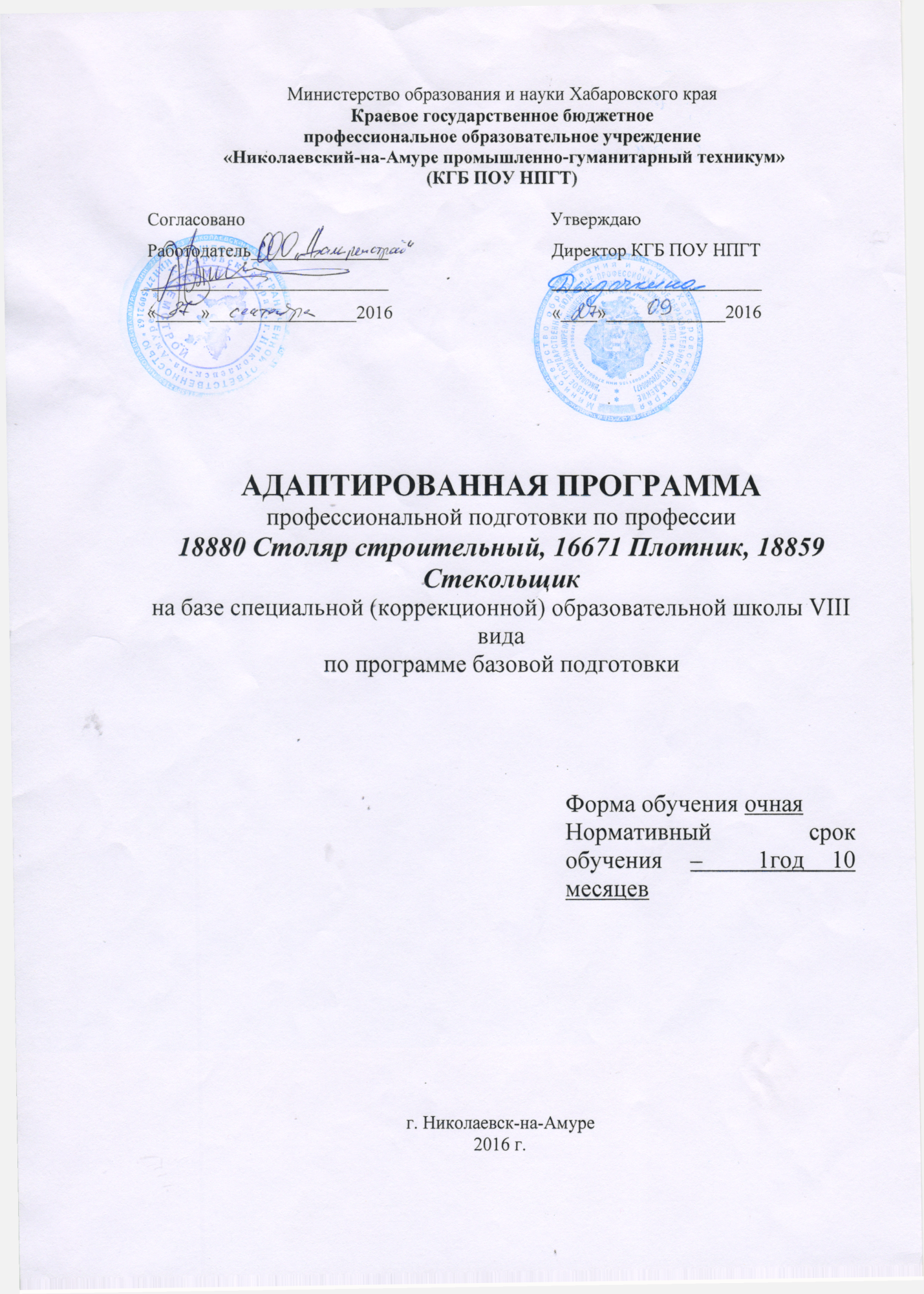 Правообладатель программы: Краевое государственное  бюджетное образовательное учреждение среднего профессионального  образования « Николаевский-на-Амуре промышленно-гуманитарный техникум», г. Николаевск-на-Амуре, ул. Попова,24; тел. 8(42135) 2-75-39.	Адаптированная образовательная программа по профессии по ОК 016-94: 18880 Столяр строительный, 16671 Плотник, 18859 Стекольщик рассмотрена  и одобрена  на заседании предметно-цикловой комиссии. Протокол  № 9 от «25»июня 2016г.	СодержаниеОБЩИЕ ПОЛОЖЕНИЯ1. Пояснительная записка к адаптированной образовательной программе1.1. Статус документа	Адаптированная образовательная программа профессиональной подготовки по профессии по ОК 016-94: 18880 Столяр строительный, 16671 Плотник, 18859 Стекольщик определяет содержание образования и условия организации обучения и воспитания по программам профессиональной подготовки по профессиям рабочих, служащих выпускников специальных (коррекционных) школ и классов, не имеющих основного общего образования.	Актуальность адаптированной образовательной программы профессиональной подготовки заключается в том, что она обеспечивает системный подход в работе с детьми специальных (коррекционных) школ и классов, дает возможность получить профессиональную подготовку по профессии.	Профессиональная подготовка детей специальных (коррекционных) групп осуществляется на основе образовательных программ профессиональной подготовки: 18880 Столяр строительный, 16671 Плотник, 18859 Стекольщик, адаптированных для обучения по предметам учебного плана, разработанных и утвержденных техникумом с учетом  индивидуальных возможностей обучающихся.		Образовательная программа профессиональной подготовки адаптирована для обучения обучающихся специальных коррекционных групп  в целях создания в техникуме оптимальных психолого-педагогических и медико-социальных условий для получения профессиональной подготовки подростками с недостатками в умственном и физическом развитии. 	Основными задачами создания адаптированной образовательной программы являются:- профессиональное обучение подростков с недостатками в умственном и физическом развитии; - социально-трудовая и профессиональная адаптация; - коррекция нарушений эмоционально-личностного и социального развития. Адаптированная образовательная программа профессиональной подготовки по профессии по ОК 016-94: 18880 Столяр строительный, 16671 Плотник, 18859 Стекольщик, реализуемая в краевом государственном бюджетном образовательном учреждении среднего профессионального образования «Николаевский-на-Амуре промышленно-гуманитарный техникум», представляет собой систему документов, разработанную и утвержденную техникумом с учетом требований рынка труда. Адаптированная образовательная программа регламентирует цели, ожидаемые результаты, содержание, условия и технологии реализации образовательного процесса, оценку качества подготовки выпускника по данной профессии и включает в себя: учебный план, программы предметов обязательного обучения, профессиональной подготовки, программ производственного обучения и другие материалы, обеспечивающие качество подготовки обучающихся.1.2. Цель (миссия) адаптированной образовательной программы профессиональной подготовки Адаптированная образовательная программа по профессии по ОК 016-94: 18880 Столяр строительный, 16671 Плотник, 18859 Стекольщик имеет своей целью развитие у обучающихся личностных качеств, а также формирование знаний и умений по данной профессии. 1.3. Нормативно-правовые основы разработки адаптированной образовательной программы профессиональной подготовки Нормативную правовую основу разработки адаптированной образовательной программы составляют:- Федеральный закон от 24 ноября 1995 г. № 181-ФЗ "О социальной защите инвалидов в Российской Федерации";- Федеральный закон от 29 декабря 2012 г. № 273-ФЗ "Об образовании в Российской Федерации";- Государственная программа Российской Федерации "Доступная среда" на 2011 - 2015 годы, утвержденная постановлением Правительства Российской Федерации от 17 марта 2011 г. № 175;- Государственная программа Российской Федерации "Развитие образования" на 2013 - 2020 годы, утвержденная распоряжением Правительства Российской Федерации от 15 мая 2013 г. № 792-р;- Положение о практике обучающихся, осваивающих основные профессиональные образовательные программы среднего профессионального образования, утвержденный приказом Министерства образования и науки Российской Федерации от 18 апреля 2013 г. № 291;- Порядок организации и осуществления образовательной деятельности по образовательным программам среднего профессионального образования, утвержденный приказом Министерства образования и науки Российской Федерации от 14 июня 2013 г. № 464;- Порядок проведения государственной итоговой аттестации по образовательным программам среднего профессионального образования, утвержденный приказом Министерства образования и науки Российской Федерации от 16 августа 2013 г. № 968;- Порядок применения организациями, осуществляющими образовательную деятельность, электронного обучения, дистанционных образовательных технологий при реализации образовательных программ, утвержденный приказом Министерства образования и науки Российской Федерации от 9 января 2014 г. № 2;- Порядок приема граждан на обучение по образовательным программам среднего профессионального образования, утвержденный приказом Министерства образования и науки Российской Федерации от 23 января 2014 г. № 36;- федеральный государственный образовательный стандарт среднего профессионального образования по соответствующей профессии/специальности;Методическую основу разработки адаптированной образовательной программы составляют:- требования к организации образовательного процесса для обучения инвалидов и лиц с ограниченными возможностями здоровья в профессиональных образовательных организациях, в том числе оснащенности образовательного процесса (письмо Департамента подготовки рабочих кадров и ДПО Министерства образования и науки Российской Федерации 18 марта 2014 г. № 06-281).В дополнение к основным федеральным нормативным правовым актам приводятся другие нормативно-методические документы Министерства образования и науки Российской Федерации, отраслевые нормативные документы, нормативные документы субъекта Российской Федерации, локальные нормативные акты, регулирующие инклюзивное обучение в образовательной организации.- программа государственной итоговой аттестации выпускников по профессии 18880 Столяр строительный, 16671 Плотник, 18859 Стекольщик: рассмотрена на заседании ПЦК протокол от 11 12. 2016 года №4, утверждена директором КГБ ПОУ НПГТ 12.12.2016 года;-положение об информационно-библиотечном центре;- положение о методической работе;- об утверждении состава государственной экзаменационной комиссии для защиты выпускных квалификационных работ выпускников техникума по программам профессиональной подготовки по профессиям рабочих, должностям служащих 18880 Столяр строительный, 16671 Плотник, 18859 Стекольщик в 2016-2017 учебном году: приказ КГБ ПОУ НПГТ от 15.05.2016 года № 146/1-осн.1.4. Нормативный срок освоения адаптированной образовательной программыПродолжительность обучения в специальных (коррекционных) группах по каждой адаптированной образовательной программе устанавливается учебным планом и соответствует требованиям среднего профессионального образования по данной профессии.Профессиональная подготовка в специальной (коррекционной) группе обучающихся с ограниченными возможностями здоровья осуществляется на основе образовательных программ, адаптированных для обучения по предметам учебного плана, разработанных и утвержденных техникумом.Распорядок дня в рамках реализации образовательных программ, адаптированных для обучения в специальных коррекционных группах устанавливается с учетом повышенной утомляемости контингента обучающихся.В учебной группе коррекции проводится не более 6 часов академических занятий по расписанию техникума с перерывом на обед – 30 минут.Занятия, требующие умственного напряжения, чередуются с занятиями подвижного характера.1.5. Требования к абитуриентуАбитуриент, поступающий на обучение по адаптированным образовательным программам по профессии 18880 Столяр строительный, 16671 Плотник, 18859 Стекольщик должен соответствовать требованиям, установленным Правилами приёма в КГБ ПОУ НПГТ.Зачисление на обучение по адаптированной образовательной программе осуществляется по личному заявлению поступающего с ограниченными возможностями здоровья на основании рекомендаций, данных по результатам медико-социальной экспертизы или психолого-медико-педагогической комиссии. Лицо с ограниченными возможностями здоровья при поступлении или переводе на адаптированную образовательную программу должно предъявить заключение психолого-медико-педагогической комиссии с рекомендацией об обучении по данной профессии, содержащее информацию о необходимых специальных условиях обучения.2. Характеристика профессиональной деятельности выпускников и требования к результатам освоения адаптированной образовательной программы2.1. Область и объекты профессиональной деятельностиОбласть профессиональной деятельности выпускника: - выполнение столярных, плотничных, стекольных работ при возведении, ремонте и реконструкции зданий и сооружений. Для лиц с ограниченными возможностями рекомендуются следующие виды труда: а) по характеру рабочей нагрузки и его усилий по реализации трудовых задач – физический труд; б) по форме организации трудовой и профессиональной деятельности – регламентированный (с определѐнным распорядком работы); в) по признаку основных орудий (средств) труда – ручной труд, машинно-ручной труд; Объекты профессиональной деятельности выпускника:  - здания и сооружения, их элементы; - материалы для столярных, плотничных и стекольных работ; - технологии столярных, плотничных и стекольных работ; - ручной и механизированный инструмент, приспособления и оборудование для производства столярных, плотничных и стекольных работ; чертежи на производство столярных и плотничных работ2.2 Виды деятельности и компетенцииРезультаты освоения программы профессиональной подготовки определяются приобретаемыми выпускником знаний и умений, т.е. его способностью применять знания, умения и личные качества в соответствии с задачами профессиональной деятельности. Итогом освоения данной программы выпускник должен обладать следующими профессиональными знаниями и умениями, соответствующие основным видам профессиональной деятельности:Общие компетенции выпускника:3. Документы, определяющие содержание и организацию образовательного процессаСодержание и организация образовательного процесса при реализации данной адаптированной образовательной программы регламентируется рабочим учебным планом, рабочими программами учебных дисциплин; материалами, обеспечивающими качество подготовки и воспитания обучающихся; программами учебных и производственных практик; календарным учебным графиком, а также методическими материалами, обеспечивающими реализацию соответствующих образовательных технологий.3.1. Учебный планВ учебном плане адаптированной образовательной программы профессиональной подготовки по профессии по ОК 016-94: 18880 Столяр строительный, 16671 Плотник, 18859 Стекольщик представлены перечень, последовательность и распределение по полугодиям предметов, производственного обучения, формы и сроки промежуточной и итоговой аттестации, а так же учебная нагрузка обучающихся.В пояснениях к учебному плану:- содержится информация о том, в рамках каких предметов и практик формируются необходимые общие и профессиональные компетенции;- перечислены нормативно-регламентирующие документы, используемые для разработки плана;- конкретизируются вопросы организации учебного процесса и режима занятий;- указаны методы проведения промежуточной и итоговой аттестации;- описано назначение всех видов практики и др.Учебный план определяет следующие характеристики программы по профессии:- объемные параметры учебной нагрузки в целом, по годам обучения и по семестрам;- перечень учебных предметов и их составных элементов (учебной и производственной практик);- последовательность изучения учебных дисциплин;- распределение по годам обучения и полугодиям различных форм промежуточной аттестации по учебным дисциплинам, учебной и производственной практике);- объемы учебной нагрузки по видам учебных занятий и их составляющих.Учебный план представлен в Приложении 1.3.2. Календарный учебный графикВ календарном учебном графике указывается последовательность реализации адаптированной образовательной программы по годам, включая теоретическое обучение, в том числе адаптационные дисциплины, практики, промежуточные и государственную итоговую аттестации, каникулы.Календарный учебный график в Приложении 2.3.3. Рабочие программы дисциплин общеобразовательного учебного циклаПрограммы общеобразовательной подготовки определяют:- место и назначение предмета в адаптированной образовательной программе по профессии;- структуру и содержание предмета, а также результат его освоения;- условия реализации программы;- формы и методы контроля и оценки результатов освоения предмета.Приложение 3.3.4. Рабочие программы профессионального учебного циклаПрограммы профессиональной подготовки определяют:- место и назначение предмета в адаптированной образовательной программе по профессии;- структуру и содержание предмета, а также результат его освоения;- условия реализации программы;- формы и методы контроля и оценки результатов освоения предмета.Приложение 4.3.5. Программы учебной и производственных практикПроизводственное обучение является обязательным и представляет собой вид учебных занятий, непосредственно ориентированных на профессионально-практическую подготовку обучающихся.Все практики в рамках адаптированной образовательной программы проводятся техникумом при освоении обучающимися профессиональных компетенций и реализуются на 1 и 2 курсах первого полугодия рассредоточено, чередуясь с теоретическими знаниями в рамках профессиональной подготовки, со 2 полугодия второго курса – концентрировано.Производственная практика проводится в организациях, направление деятельности которых соответствует профилю подготовки обучающихся. Аттестация по итогам практики осуществляется на основе оценки решения обучающимися задач практики, отзыва руководителей практики об уровне его знаний и квалификации. По результатам аттестации выставляется дифференцированная оценка. Оценка по практике вносится в приложение к диплому.Цель практики в учебных мастерских – закрепление и углубление знаний, полученных обучающимися в процессе теоретического обучения, приобретение необходимых умений, навыков и опыта работы по изучаемой специальности.Учебная практика для получения первичных профессиональных навыков организуется на базе лаборатории электротехники, периферийных устройств и учебного компьютерного класса техникума.Цель практики в условиях производства – закрепление теоретических знаний, полученных обучающимися в процессе общеобразовательной  и профессиональной подготовки.Программы производственного обучения разработаны на основе Положения об учебной и производственной практике, рассмотрены и одобрены предметно-цикловыми комиссиями, утверждены заместителем директора по УПР, согласованы с работодателем.В программе производственного обучения указывается:- назначение практики для освоения обучающимися конкретного вида профессиональной деятельности в рамках соответствующего профессионального курса;- преемственность различных этапов практики;- организационные условия (места практики, концентрированность/рассредоточенность проведения практики и др.);- перечень конкретных заданий;- методы оценки результатов их выполнения и результатов практики в целом.Приложение 5.3.6. Программа государственной итоговой аттестацииПрограмма государственной итоговой аттестации – документ, регулирующий порядок проведения Государственной итоговой аттестации (ГИА). Государственная итоговая аттестация выпускника образовательного учреждения среднего профессионального образования является обязательной и осуществляется после освоения программы профессиональной подготовки по профессии по ОК 016-94: 18880 Столяр строительный, 16671 Плотник, 18859 Стекольщик базовой подготовки в полном объеме. Необходимым условием допуска к государственной итоговой аттестации является представление документов, подтверждающих освоение обучающимся компетенций при изучении теоретического материала и прохождении практики по каждому из основных видов профессиональной деятельностиПрограмма государственной итоговой аттестации  содержит:1) описание  требований к выпускной квалификационной работе;2) сроки  подготовки выпускной квалификационной работы;3) процедуры  защиты  выпускной квалификационной работы;4) критерии  оценки  знаний и умений выпускника, продемонстрированных в ходе защиты;5) методики поэтапного определения  результирующей оценки готовности выпускника к профессиональной деятельности. Государственная итоговая аттестация включает защиту выпускной квалификационной работы, состоящей из выпускной практической квалификационной работы и письменной экзаменационной работы.Программа государственной итоговой аттестации представлена в приложении 8.4. Контроль и оценка результатов освоения адаптированной образовательной программы4.1. Текущий контроль успеваемости и промежуточная аттестацияПрограммы профессиональной подготовки по профессии по ОК 016-94: 18880 Столяр строительный, 16671 Плотник, 18859 Стекольщик оценка качества освоения обучающимися адаптированной образовательной программы включает текущий контроль успеваемости, промежуточную и итоговую государственную аттестацию обучающихся. Текущий контроль знаний осуществляется в соответствии с программами предметов. Знания и умения выпускников определяются оценками «отлично», «хорошо», «удовлетворительно», «неудовлетворительно», «зачтено», которые указываются в приложении к диплому о среднем профессиональном образовании. В журналах оценки проставляются цифрами «5», «4», «3», «2». Конкретные формы и процедуры промежуточной аттестации доводятся до сведения обучающихся в течение первых двух месяцев от начала обучения. Промежуточная аттестация обучающихся в рамках адаптированной образовательной программы предусмотрена в форме экзаменов и проводится во время сессий, которыми заканчивается каждый семестр.4.2. Организация государственной итоговой аттестации выпускников с ограниченными возможностями здоровьяПрофессиональное обучение завершается государственной итоговой аттестацией в форме квалификационного экзамена. Квалификационный экзамен проводится техникумом для определения соответствия полученных знаний, умений и навыков программе профессионального обучения и установления на этой основе лицам, прошедшим профессиональное обучение, квалификационного разряда по профессиям 18880 Столяр строительный, 16671 Плотник, 18859 Стекольщик.Квалификационный экзамен включает в себя практическую квалификационную работу и проверку теоретических знаний в пределах квалификационных требований, указанных в профессиональных стандартах. К проведению квалификационного экзамена привлекаются представители работодателей, их объединений. Лицам, успешно сдавшим квалификационный экзамен, присваивается разряд по результатам профессионального обучения и выдается свидетельство о профессии рабочего. Выпускники или родители (законные представители) несовершеннолетних выпускников не позднее, чем за 3 месяца до начала государственной итоговой аттестации могут подать письменное заявление о необходимости создания для них специальных условий с указанием условий при проведении государственной итоговой аттестации. В специальные условия могут входить: увеличение времени для подготовки ответа, формы предоставления заданий и ответов (устно, письменно на бумаге, письменно на компьютере, предоставление перерыва для приѐма пищи, лекарств) и условий выполнения практической квалификационной работы.5. Обеспечение специальных условий для обучающихся с ограниченными возможностями здоровья5.1. Кадровое обеспечениеРеализация адаптированной образовательной программы обеспечивается педагогическими кадрами техникума, имеющими среднее профессиональное или высшее образование соответствующее профилю преподаваемого предмета и систематически занимающиеся научно-методической деятельностью. Преподаватели профессиональной подготовки имеют опыт деятельности в организациях соответствующей профессиональной сферы. Эти преподаватели проходят стажировку в профильных организациях не реже 1 раза в 3 года.Формирование коллектива  опирается на принципы профессионализма, преемственности, научно-педагогического опыта. Преподаватели профессиональной подготовки принимают активное участие в региональных научно-практических конференциях и семинарах по актуальным проблемам преподаваемой профессии. 5.2. Учебно-методическое и информационное обеспечение Адаптированная образовательная программа обеспечивается учебно-методической документацией и учебно-методическими комплексами по всем учебным предметам программы.  5.3. Материально-техническое обеспечениеРеализация адаптированной образовательной программы осуществляется с использованием материально-технической базы: 5.4. Требования к организации практики обучающихся с ограниченными возможностями здоровьяПрактика является обязательным разделом образовательной программы по профессии 18880 Столяр строительный, 16671 Плотник, 18859 Стекольщик, адаптированной для лиц с ограниченными возможностями здоровья. Предусматриваются следующие виды практик: учебная и производственная. Учебная и производственная практика проводятся в целях освоения обучающимися трудовых функций, соответствующих видам деятельности. Учебная практика реализовывается рассредоточено, чередуясь с теоретическими занятиями в рамках профессиональных модулей. Учебная практика проводится в специально оборудованной мастерской, оснащѐнной необходимым оборудованием и инструментами. Форма проведения практики определяется с учетом особенностей психофизического развития, индивидуальных возможностей и состояния здоровья обучающихся. Количество часов учебной практики в день – 6 часов, с включением в это время обеденного перерыва 45 минут и технологических перерывов 15 минут в каждом часе. Производственная практика проводится концентрированно в несколько периодов на предприятиях, направление деятельности которых соответствует профилю подготовки обучающихся. Руководство производственной практикой осуществляет мастер производственного обучения, участвующий в реализации профессионального модуля, в руководстве производственной практикой участвуют также представители организаций. При определении мест прохождения производственной практики учитываются рекомендации, данные по результатам медико-социальной экспертизы, относительно рекомендованных условий и видов труда. По окончании практики обучающиеся, представляют свои отчетные документы, дневник производственной практики с производственной характеристикой.5.5. Характеристика социокультурной среды образовательной организации, обеспечивающей социальную адаптацию обучающихся с ограниченными возможностями здоровьяВ соответствии с Концепцией воспитательной работы КГБ ПОУ НПГТ  приоритетным направлением является создание среды техникума, обеспечивающей формирование социально-значимых качеств, установок и ценностных ориентаций личности, создание благоприятных условий для гармоничного нравственного, интеллектуального и физического развития, самосовершенствования и творческой самореализации личности будущего специалиста, создании условий для становления профессионально и социально компетентной личности студента, способного к творчеству, обладающего научным мировоззрением, высокой культурой и гражданской ответственностью.Стратегическими документами, определяющими концепцию формирования среды техникума, обеспечивающими развитие социально-личностных знаний и умений обучающихся, являются:- Устав КГБ ПОУ НПГТ;- Концепция воспитательной работы КГБ ПОУ НПГТ; - Программа воспитательной работы КГБ ПОУ НПГТ;- Положение о студенческом общежитии; - Правила внутреннего распорядка для проживающих в общежитии;- Положение о кураторе группы;- Положение о стипендиальном обеспечении студентов и других формах социальной поддержки студентов КГБ ПОУ НПГТ; - Порядок поощрения студентов КГБ ПОУ НПГТ. Ответственность за организацию воспитательной работы в техникуме возложена на заместителя директора по воспитательной работе. Преподавательским коллективом колледжа проводится большая работа с использованием разных форм и методов, способствующих развитию духовной культуры, нравственных и эстетических качеств, формированию гражданской позиции и патриотизма у обучающихся. Воспитательная работа охватывает весь педагогический процесс и носит системный и целенаправленный характер.Планирование воспитательной работы на протяжении последних лет ведется по направлениям:1. Профессионально-трудовое воспитание2. Гражданско-патриотическое3. Правовое воспитание4. Культурно-нравственное воспитание5. Экологическое воспитание6. Спортивно-оздоровительное воспитание7. Работа с родителями8. Студенческое самоуправление9. Профилактика правонарушений и зависимостей среди обучающихся10. Адаптация первокурсников.6. ПриложенияОбщее положение……………………………………………………………..Общее положение……………………………………………………………..Общее положение……………………………………………………………..41Пояснительная записка к адаптированной образовательной программе……………………………………………………………………Пояснительная записка к адаптированной образовательной программе……………………………………………………………………51.1Статус документа………………….…………………………………..51.2Цель (миссия) адаптированной образовательной программы профессиональной подготовки………………………………………61.3Нормативно-правовые основы разработки адаптированной образовательной программы профессиональной подготовки …….61.4Нормативный срок освоения адаптированной образовательной программы ………………………………….…………………………91.5Требования к абитуриенту……………………………………………92Характеристика профессиональной деятельности выпускников и требования к результатам освоения адаптированной образовательной программы…………………………………………………………………..2.1. Область и объекты профессиональной деятельности……………..2.2. Виды деятельности и компетенции…………………………………..Характеристика профессиональной деятельности выпускников и требования к результатам освоения адаптированной образовательной программы…………………………………………………………………..2.1. Область и объекты профессиональной деятельности……………..2.2. Виды деятельности и компетенции…………………………………..10101134Документы, определяющие содержание и организацию образовательного процесса…………………………………………………3.1. Учебный план………………………………………………………….3.2. Календарный учебный график……………………………………….3.3. Рабочие программы дисциплин общеобразовательного учебного цикла………………………………………………………………………….3.4. Рабочие программы профессионального учебного цикла ………..3.5. Программы учебной и производственных практик ………………..3.6. Программа государственной итоговой аттестации…………………Контроль и оценка результатов освоения адаптированной образовательной программы……………………………………………….4.1. Текущий контроль успеваемости и промежуточная аттестация……4.2. Организация государственной итоговой аттестации выпускников с ограниченными возможностями здоровья……………………………….Документы, определяющие содержание и организацию образовательного процесса…………………………………………………3.1. Учебный план………………………………………………………….3.2. Календарный учебный график……………………………………….3.3. Рабочие программы дисциплин общеобразовательного учебного цикла………………………………………………………………………….3.4. Рабочие программы профессионального учебного цикла ………..3.5. Программы учебной и производственных практик ………………..3.6. Программа государственной итоговой аттестации…………………Контроль и оценка результатов освоения адаптированной образовательной программы……………………………………………….4.1. Текущий контроль успеваемости и промежуточная аттестация……4.2. Организация государственной итоговой аттестации выпускников с ограниченными возможностями здоровья……………………………….1313131414141516175Обеспечение специальных условий для обучающихся с ограниченными возможностями здоровья…………………………………………………...Обеспечение специальных условий для обучающихся с ограниченными возможностями здоровья…………………………………………………...185.1Кадровое обеспечение………………………………………………185.2Учебно-методическое и информационное обеспечение……………195.3Материально-техническое обеспечение учебного процесса……….195.45.5. Требования к организации практики обучающихся с ограниченными возможностями здоровья………………………….Характеристика социокультурной среды образовательной организации, обеспечивающей социальную адаптацию обучающихся с ограниченными возможностями здоровья………2021Приложения …………………………………………………………………Приложения …………………………………………………………………22Приложение 1 Учебный планПриложение 1 Учебный планПриложение 2 Календарный учебный графикПриложение 2 Календарный учебный графикПриложение 3 Рабочие программы дисциплин общеобразовательного учебного циклаПриложение 3 Рабочие программы дисциплин общеобразовательного учебного циклаПриложение 4 Рабочие программы профессионального учебного циклаПриложение 5 Рабочие программы специального курсаПриложение 5 Программы учебной и производственных практикПриложение 6 Программа государственной итоговой аттестацииПриложение 4 Рабочие программы профессионального учебного циклаПриложение 5 Рабочие программы специального курсаПриложение 5 Программы учебной и производственных практикПриложение 6 Программа государственной итоговой аттестацииВид профессиональной деятельностиТребования к выпускникуТребования к выпускникуВ соответствии с ФГОС и присваиваемыми квалификациямиВ соответствии с ФГОС и присваиваемыми квалификациямиВ соответствии с ФГОС и присваиваемыми квалификациямиНаименование: Выполнение столярных работ.Наименование: Выполнение столярных работ.Изготавливать простые столярные тяги и заготовки столярных изделий.Наименование: Выполнение столярных работ.Наименование: Выполнение столярных работ.Изготавливать и собирать столярные изделия различной сложности.Наименование: Выполнение плотничных работНаименование: Выполнение плотничных работВыполнять заготовку деревянных элементов различного назначения.Наименование: Выполнение плотничных работНаименование: Выполнение плотничных работ Выполнять работы по устройству лесов, подмостей, опалубки.Наименование: Выполнение плотничных работНаименование: Выполнение плотничных работ Производить ремонт плотничных конструкций.Наименование: Выполнение стекольных работ. Наименование: Выполнение стекольных работ. Выполнять остекление деревянных переплетов тонким стеклом.Наименование: Выполнение стекольных работ. Наименование: Выполнение стекольных работ. Выполнять остекление толстым стеклом и стеклом специальных марок всех видов переплетов.Наименование: Выполнение стекольных работ. Наименование: Выполнение стекольных работ. Устанавливать стеклопакеты.КодНаименованиеОК 1Понимать сущность и социальную значимость своей будущей профессии, проявлять к ней устойчивый интерес.ОК 2Организовывать собственную деятельность, выбирать типовые методы и способы выполнения профессиональных задач, оценивать их эффективность и качество.ОК 3Решать проблемы, оценивать риски и принимать решения в нестандартных ситуациях.ОК 4Осуществлять поиск, анализ и оценку информации необходимой для постановки и решения профессиональных задач, профессионального и личностного развития.ОК 5Использовать информационно-коммуникационные технологии для совершенствования профессиональной деятельности.ОК 6Работать в коллективе и в команде, обеспечивать ее сплочение, эффективно общаться с коллегами, руководством, потребителями.ОК 7Ставить цели, мотивировать деятельность подчиненных, организовывать и контролировать их работу с принятием на себя ответственности за результат выполнения заданий.ОК 8Самостоятельно определять задачи профессионального и личностного развития, заниматься самообразованием, осознанно планировать повышение квалификации.ОК 9Быть готовым к смене технологий в профессиональной деятельности.Учебно-методическое и информационное обеспечениеОсновная образовательная программаНе менее чем одно учебное печатное или электронное издание по каждому предмету, входящему в адаптированную программуФонд дополнительной литературы помимо учебной включает официальные справочно-библиографические и периодические издания. Доступ к библиотечным фондам, которые включают ведущие отечественные журналы и газетыВозможности оперативного обмена информацией с отечественными образовательными заведениями, предприятиями и организациями, доступ к современным профессиональным базам данных, информационным справочным и поисковым системам: электронным каталогам и библиотекамДоступы к электронным ресурсам через Интернет.Учебные кабинетыкабинет технологии, материаловедения, кабинет гуманитарных дисциплин;кабинет социально-экономических дисциплин;кабинет безопасности жизнедеятельности и охраны трудаМастерскиеДля подготовки маляра; Для подготовки штукатураСпортивный комплексспортивный залЗалыбиблиотека;читальный зал с выходом в сеть Интернет